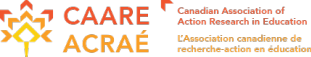 CAARE-ACRAÉ Presidential Report (May 2021) I am pleased to present this year’s annual report to CATE, outlining the various aspects of CAARE, its  evolving structure, and events of the year.  CAARE Organizational Structure Currently, the following members are on the CAARE executive. As some of the two-year terms are up,  these positions will be voted on at the CAARE AGM. In addition, we have created a new Awards  Committee, which is to encourage growth in our membership. Further, new members were added to the  Conference Proceedings Committee, as we are formalizing this process given our SSHRC grant to support  our affiliated journal, the Canadian Journal of Action Research (CJAR). Current Executive Members Conference Proceeding Committee  *All conference proceeding will be published in CJAR. Led by Kurt Clausen, the committee has now  developed the conference proceedings up to and including the 2021 conference presentations.  https://journals.nipissingu.ca/index.php/cjar/caare Awards Committee *Led by Glenda Black, the newly formed Awards Committee has created three awards: CAARE  Outstanding Thesis and Dissertation Award in Action Research; CAARE Emerging Scholar in Action  Research Award; CAARE Distinguished Contribution to Action Research Award. The first round of awards  will be announced at CSSE 2022. Full descriptions of the awards are below.  Partnerships with Action Research Networks We are proud to share that we are developing excellent partnerships with the following organizations: ARNA, AERA Action Research Group, ALARA1 Membership 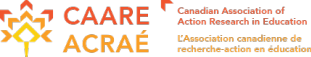 As of January 2021, there are 77 members of CAARE: 67 regular members; 6 student members; 2  international members; and 2 other.  Budget As of December 2020, CAARE has a balance of $1,363.71 based on membership funds from the past year. Special CAARE-ACRAÉ Events for CSSE 2021 We are excited to announce several special CAARE-ACRAÉ events took place at Congress at the  University of Alberta (virtual platform): a. May 30, 2021 at 11:55 (MST) Session / Séance 3.1 CAARE-ACRAÉ / ARTS-SCÉA Special Event / Événement spécial Keynote: Dr. Rita L. Irwin / Discours principal: Rita L. Irwin, Ph. D. Action Reseach and Arts-Based Research: Walking with A/r/tography Rita Irwin (UBC) b. May 30, 2021 at 13:00 (MST) Session / Séance 4.3 CAARE-ACRAÉ / ARTS-SCÉA Symposium-Panel / Colloque-panel Working Group – Action Research and Arts-based Education: Canadian Journal of Action Research (CJAR) Special Issue Rita L. Irwin (UBC), Kurt Clausen (Nipissing) c. May 31, 2021 at 9:15 (MST) Session / Séance 6.3 CAARE-ACRAÉ Symposium-Panel / Colloque-panel NCARE - A Network of Critical Action Researchers in Education: Processes & Realizations Yecid Ortega (Toronto), Antoinette Gagné (Toronto), Sreemali Herath (Sri Lanka), Claudio Jaramillo (Toronto), Amir Kalan (McGill) d. June 1, 2021 at 9:15 (MST) Session / Séance 11.1 Symposium-Panel / Colloque-panel Speaking back: Becoming critical sociolinguists with teachers and students through P/AR Disc.: Diane Dagenais (Simon Fraser) Translanguaging co-designs through PAR in a third-grade Chinese immersion classroom Zhongfeng Tian (Texas at San Antonio), Szu-Ming Li (Cambridge Public Schools) Knowledge in the making - Teacher responses to the COVID-19 pandemic working with youth from  refugee backgrounds Saskia Van Viegen (York), Nickesha McGregor (Peel District School Board), Ann-Marie Davies (Peel District  School Board) Plurilingual pedagogical collaborations through PAR: Theory-building and mobilization for individual,  collaborative and communal inquiries and changes Sunny Man Chu Lau (Bishop’s) & Melissa Blandford (CEGEP de Sherbrooke)2 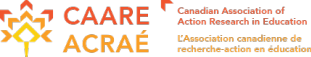 e. June 1, 2021 at 10:30 (MST) Session / Séance 12.4 CAARE-ACRAÉ Special Event / Événement spécial CAARE-ACRAÉ Book Launch / Lancement de livres Action Research in Education: Canadian Perspective: McGill-Queens Press Kurt Clausen (Nipissing), Glenda Black (Nipissing) f. June 1, 2021 at 13:00 (MST) Session / Séance 14.1 Spotlight / Point de mire ARTS-SCÉA / CAARE-ACRAÉ / CACS-ACÉC / CASWE-ACÉFÉ Symposium-Panel / Colloque-panel Portraiture as Arts-Based Learning: Connecting Community, Ways of Knowing and Student Competencies Chair/Prés.: Roula Kteily-Hawa (Brescia at Western) Marlene Janzen Le Ber (Brescia at Western), Melanie Schambach (London Arts Council), Peggy O'Neil  (Brescia at Western), Nina Trask (Brescia at Western) Notes from Our Active Executive a. We have continued to support the growth of our CJAR journal & research capacity with cycles of  themed and regular issues. This has been made possible via the SSHRC grant that Kurt Clausen  has successfully received ($15,000 per year totaling $45000 for 3 years). One year remains on  the SSHRC grant. The editor of CJAR, Kurt Clausen is in the process of preparing a SSHRC grant  proposal due September 2021.  b. We continue to publish CAARE’s conference proceedings and developing a special themed issue  based on the keynote on an annual basis. For example, Dr. Rita Irwin is our keynote speaker this  year on the topic of arts-based research. Submissions for this themed issue are due to CJAR by  Oct 2021. Dr. Irwin will be the guest editor for this CJAR edition. https://journals.nipissingu.ca/index.php/cjar/caare c. Our keynote 2022 is Patricia Briscoe (Niagara) on the topic of education during a pandemic with  a themed issue scheduled.  d. We have published up to 2019 conference proceedings and will continue to strive to remain current on this.  e. An Awards Committee was established and three awards were developed to celebrate the  achievements along the continuum of beginning, emerging, and distinguished career in action  research. We plan to announce the first recipients of the awards at CSSE 2022. See below for full  description f. Our website www.caare.weebly.com has been up and running for the past five years. Our  Communications Director, Kelly Kilgour has maintained it and further enhanced it, including our  bilingual association logo and listing our association special events. We also have a functional  email address for our SIG (caarecanada@gmail.com) and swiftly respond to various inquiries.3 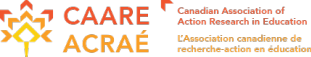 Full List of CAARE CSSE Sessions Below: Session / Séance 3.1 CAARE-ACRAÉ / ARTS-SCÉA Special Event / Événement spécial Keynote: Dr. Rita L. Irwin / Discours principal: Rita L. Irwin, Ph. D. Action Reseach and Arts-Based Research: Walking with A/r/tography Rita Irwin (UBC) Session / Séance 4.3 CAARE-ACRAÉ / ARTS-SCÉA Symposium-Panel / Colloque-panel Working Group – Action Research and Arts-based Education: Canadian Journal of Action Research (CJAR) Special Issue Rita L. Irwin (UBC), Kurt Clausen (Nipissing) Session / Séance 6.3 CAARE-ACRAÉ Symposium-Panel / Colloque-panel NCARE - A Network of Critical Action Researchers in Education: Processes & Realizations Yecid Ortega (Toronto), Antoinette Gagné (Toronto), Sreemali Herath (Sri Lanka), Claudio Jaramillo (Toronto), Amir Kalan (McGill) Session / Séance 9.2 CAARE-ACRAÉ Multi-paper / Plusieurs communications Exploring Teacher Professional Learning: A Transformational Mindfulness Inquiry Darlene Loland (UBC) Teacher Candidates, Mentor Teachers, and Faculty Developing Professional Growth in a Teacher Education Program Glenda Black (Nipissing), Michelle McMartin (Nipissing), Emily Barber (Nipissing) The Use of Action Research in Teacher Education and Graduate Programs: A Cross-Country Survey Kurt Clausen (Nipissing), Glenda Black (Nipissing), Kari Janz (Nipissing)4 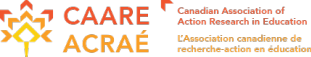 Session / Séance 11.1 Symposium-Panel / Colloque-panel Speaking back: Becoming critical sociolinguists with teachers and students through P/AR Disc.: Diane Dagenais (Simon Fraser) Translanguaging co-designs through PAR in a third-grade Chinese immersion classroom Zhongfeng Tian (Texas at San Antonio), Szu-Ming Li (Cambridge Public Schools) Knowledge in the making - Teacher responses to the COVID-19 pandemic working with youth from refugee backgrounds Saskia Van Viegen (York), Nickesha McGregor (Peel District School Board), Ann-Marie Davies (Peel District School  Board) Plurilingual pedagogical collaborations through PAR: Theory-building and mobilization for individual, collaborative  and communal inquiries and changes Sunny Man Chu Lau (Bishop’s) & Melissa Blandford (CEGEP de Sherbrooke) Session / Séance 12.4 CAARE-ACRAÉ Special Event / Événement spécial CAARE-ACRAÉ Book Launch / Lancement de livres Action Research in Education: Canadian Perspective: McGill-Queens Press Kurt Clausen (Nipissing), Glenda Black (Nipissing) Session / Séance 13.1 CAARE-ACRAÉ AGM / AGA Session / Séance 14.1 Spotlight / Point de mire ARTS-SCÉA / CAARE-ACRAÉ / CACS-ACÉC / CASWE-ACÉFÉ Symposium-Panel / Colloque-panel Portraiture as Arts-Based Learning: Connecting Community, Ways of Knowing and Student Competencies Chair/Prés.: Roula Kteily-Hawa (Brescia at Western) Marlene Janzen Le Ber (Brescia at Western), Melanie Schambach (London Arts Council), Peggy O'Neil (Brescia at  Western), Nina Trask (Brescia at Western)5 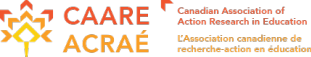 Session / Séance 14.2 CAARE-ACRAÉ Multi-paper / Plusieurs communications Interpersonal Press and the Importance of Relationships to Re-engaging Out-of-School Youth Michael Lipset (McGill) The role of storytelling in building community with/for/by Latinx and Indigenous youth during COVID-19 Kaitlind Peters (OISE-UT), Dr. Ruben Gaztambide-Fernandez (OISE-UT) Using Community-Based Participatory Research to Create Learning Communities for Empowerment with Syrian  Refugees Anna Kirova (Alberta), Sophie Yohani (Alberta), Rebecca Gokiert (Alberta), Rebecca Georgis (Bath Spa), Mischa Taylor (Alberta) Session / Séance 19.2 CAARE-ACRAÉ Multi-paper / Plusieurs communications A strengths-based lexicon and action research approach used to develop guiding principles for a school-university  research partnership Sarah Hamilton (Calgary Academy), Dana Braunberger (Calgary Academy), Barbara Brown (Calgary) Integration of Action Research Methods into Professional Development Initiatives: Perspectives from School  Division Researchers Owen Livermore (Edmonton Public Schools) Leaders in Limbo: The Role of Collaborative Inquiry in School Leaders'Levels of Efficacy Bonnie Caldwell (Calgary), Sarah Hamilton (Calgary Academy), Dana Braunberger (Calgary Academy), Pamela  Adams (Lethbridge)6 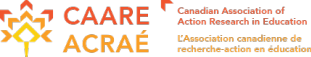 CAARE Outstanding Thesis and Dissertation in Action Research Awards The Canadian Association for Action Research in Education (CAARE) announces its annual competition  for the CAARE Outstanding Thesis and Dissertation in Action Research Award. The intent of the awards  is to encourage, recognize, and promote exemplary graduate level research that substantially  contributes to the field of action research. Special recognition is also extended to the professor who  supervised the successful applicant’s thesis or dissertation. Nomination submission deadline for the award to be presented at CSSE (University of X, May-June,  2022) is March 1, 2022.  Who May Enter? Any person having completed a master’s thesis or doctoral dissertation within the past two years.  Candidates must be nominated by a CAARE member for the award. Candidates do not need to be CAARE  member. One thesis and one dissertation a year is awarded.  Criteria for Applicants Each nomination will be adjudicated by a panel of CAARE Awards Committee members using the  following criteria: • The thesis or dissertation must contribute to the field of action research. • Nominations must include a separate letter of support from the research supervisor that clearly  states completion of the graduate degree prior to the CSSE conference of the submission year.  • A synopsis of the research (thesis or dissertation) must be submitted electronically and not  exceed 25 double-spaced, typewritten pages and must be accompanied by a one-page abstract.  The abstract and references do not count toward the page limit. The author should eliminate all  identifiable references to individuals and places that might bias reviewers. The synopsis should  be emailed to the address below in Microsoft Word .doc or docx format.  • The applicant’s contact information and letters of support should be separate files from the  synopsis of the dissertation or thesis.  Nomination/Award Procedure • Complete CV for the candidate • One page written statement outlining the ways in which the candidate meets the criteria for the  award.  • 2 letters of reference that address the award criteria. • The deadline for receipt of nomination package is March 1, 2022. • Candidates must be nominated by a CAARE member, but do not need to be active members of  CAARE. • The recipient(s) of the CAARE Outstanding Thesis and Dissertation in Action Research Award must indicate if they will be able to present their research at the CSSE conference (at the  University of X, May X – June X, 2022).  Further information regarding this award can be obtained from: Name of Committee Chair CAARE Awards Committee Chair email7 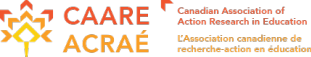 CAARE Emerging Scholar(s) in Action Research Award The Canadian Association for Action Research in Education (CAARE) announces its annual competition  for the CAARE Emerging Scholar(s) in Action Research Award. The intent of this award is to recognize  emerging scholars who have conducted exemplary ethical and rigorous action research, as well as the  demonstrated potential to become leaders in the field of action research.  Nomination submission deadline for the award to be presented at CSSE (University of X, May-June,  2022) is March 1, 2022.  Who May Enter? Candidates must be nominated by a CAARE member for the award. Candidates do not need to be CAARE  member.  Criteria for Applicants Each application package will be adjudicated by a panel of CAARE Awards Committee members using  the following criteria: a. Demonstration of ethical and engaged practice through the integration of action research  methodology in their scholarly, academic, or professional agenda.  And b. A distinguished record of research and publication related to action research for their career  stage, as evidenced by publications in a variety of journals with national and international  status, and/or by the receipt of research grants or equivalent measures. Nomination/Award Procedure • Complete CV for the candidate • One page written statement outlining the ways in which the candidate meets the criteria for the  award.  • 2 letters of reference that address the award criteria. • The deadline for receipt of nomination package is March 1, 2022. • Candidates must be nominated by a CAARE member, but do not need to be active members of  CAARE. • The recipient of the Emerging Scholars in Action Research Award must indicate if they will be  able to present their research at the CSSE conference (at the University of X, May X – June X,  2022).  Further information regarding this award can be obtained from: Name of Committee Chair CAARE Awards Committee Chair email8 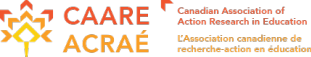 CAARE Distinguished Contribution to Action Research Award The Canadian Association for Action Research in Education (CAARE) announces its annual competition  for the CAARE Distinguished Contribution to Action Research Award. The intent of the award is to  recognize those who have had a career of distinguished contribution in the study of action research in  Canada. Distinguished Contribution to Action Research Awards are presented at the Annual General  Meeting for CAARE and no more than two individuals may receive an award in any given year. Nomination submission deadline for the award to be presented at CSSE (University of X, May-June,  2022) is March 1, 2022.  Who May Enter? Candidates must be nominated by a CAARE member for the award. Candidates do not need to be a  CAARE member. Criteria for Applicants Nominees will be adjudicated based on the following criteria. Nominations must include evidence that  these criteria have been met consistently over a lengthy and meritorious period of time, normally 15 or  more years. Active involvement in action research should be demonstrated through:  a. A distinguished record of research and publication related to action research, as evidenced  by publications in a variety of journals with national and international status, and/or by the  receipt of research grants or equivalent measures. b. A deep commitment to the field of action research demonstrated through teaching and  learning activities and service related to action research.  c. Impact of research demonstrated through action research project outcomes, including  community impact. The deadline for receipt of the nomination package is March 1, 2022. Nomination/Award Procedures Each nomination will be reviewed by a panel of CAARE Awards Committee members. The nomination  must include: • A complete CV for the candidate • One page written statement outlining the ways in which the candidate meets the criteria for the  award.  • 3 letters of reference addressing the award criteria, including 1 from a CAARE member and 1  from a non-academic with a longstanding research relationship with the nominee.  • The recipient(s) of the Distinguished Contribution to Action Research Award must indicate if  they will be present at the CSSE conference (at the University of X, May X – June X, 2022).  Further information regarding this award can be obtained from: Committee Chair CAARE Awards Committee Chair University email9 President Glenda Black (Nipissing)Vice-President & Co-Program Chair Manu Sharma (Thompson Rivers)Past President Kurt Clausen (Nipissing)Secretary-Treasurer Sunny Lau (Bishops)Editor of CJAR (ex officio) Kurt Clausen (Nipissing)Graduate Student Representative Kelly Kilgour (Ottawa)Communications Director Kelly Kilgour (Ottawa)Conference Proceedings Committee Member Barb Brown (Calgary)Conference Proceedings Committee Member Twyla Salm (Regina)Awards Committee Member Pamela Adams (Lethbridge)Awards Committee Member Lana Ray (Lakehead)TIMESLOT 3 / PÉRIODE 3 Sunday 30 May / Le 30 mai 2021TIMESLOT 3 / PÉRIODE 3 Sunday 30 May / Le 30 mai 2021TIMESLOT 3 / PÉRIODE 3 Sunday 30 May / Le 30 mai 202110 h 55 – 11 h 50 Pacific / Pacifique 11 h 55 – 12 h 50 Mountain / Rocheuses12 h 55 – 13 h 50 Central / Centre 13 h 55 – 14 h 50 Eastern / Est14 h 55 – 15 h 50 Atlantic / Atlantique 15 h 25 – 16 h 20 Newfoundland / Terre-NeuveTIMESLOT 4 / PÉRIODE 4 Sunday May 30/ Le 30 mai 2021TIMESLOT 4 / PÉRIODE 4 Sunday May 30/ Le 30 mai 2021TIMESLOT 4 / PÉRIODE 4 Sunday May 30/ Le 30 mai 202112 h 00 – 13 h 15 Pacific / Pacifique 13 h 00 – 14 h 15 Mountain / Rocheuses14 h 00 – 15 h 15 Central / Centre 15 h 00 – 16 h 15 Eastern / Est16 h 00 – 17 h 15 Atlantic / Atlantique 16 h 30 – 17 h 45 Newfoundland / Terre-NeuveTIMESLOT 6 / PÉRIODE 6 Monday May 31 / Le 31 mai 2021TIMESLOT 6 / PÉRIODE 6 Monday May 31 / Le 31 mai 2021TIMESLOT 6 / PÉRIODE 6 Monday May 31 / Le 31 mai 20218 h 15 – 9 h 15 Pacific / Pacifique 9 h 15 – 10 h 15 Mountain / Rocheuses10 h 15 – 11 h 15 Central / Centre 11 h 15 – 12 h 15 Eastern / Est12 h 15 – 13 h 15 Atlantic / Atlantique 12 h 45 – 13 h 45 Newfoundland / Terre-NeuveTIMESLOT 9 / PÉRIODE 9 Monday May 31 / Le 31 mai 2021TIMESLOT 9 / PÉRIODE 9 Monday May 31 / Le 31 mai 2021TIMESLOT 9 / PÉRIODE 9 Monday May 31 / Le 31 mai 202112 h 00 – 13 h 15 Pacific / Pacifique 13 h 00 – 14 h 15 Mountain / Rocheuses14 h 00 – 15 h 15 Central / Centre 15 h 00 – 16 h 15 Eastern / Est16 h 00 – 17 h 15 Atlantic / Atlantique 16 h 30 – 17 h 45 Newfoundland / Terre-NeuveTIMESLOT 11 / PÉRIODE 11 Tuesday June 1 / Le 1er juin 2021TIMESLOT 11 / PÉRIODE 11 Tuesday June 1 / Le 1er juin 2021TIMESLOT 11 / PÉRIODE 11 Tuesday June 1 / Le 1er juin 20218 h 15 – 9 h 15 Pacific / Pacifique 9 h 15 – 10 h 15 Mountain / Rocheuses10 h 15 – 11 h 15 Central / Centre 11 h 15 – 12 h 15 Eastern / Est12 h 15 – 13 h 15 Atlantic / Atlantique 12 h 45 – 13 h 45 Newfoundland / Terre-NeuveTIMESLOT 12 / PÉRIODE 12 Tuesday June 1 / Le 1er juin 2021TIMESLOT 12 / PÉRIODE 12 Tuesday June 1 / Le 1er juin 2021TIMESLOT 12 / PÉRIODE 12 Tuesday June 1 / Le 1er juin 20219 h 30 – 10 h 45 Pacific / Pacifique 10 h 30 – 11 h 45 Mountain / Rocheuses11 h 30 – 12 h 45 Central / Centre 12 h 30 – 13 h 45 Eastern / Est13 h 30 – 14 h 45 Atlantic / Atlantique 14 h 00 – 15 h 15 Newfoundland / Terre-NeuveTIMESLOT 13 / PÉRIODE 13 Tuesday June 1 / Le 1er juin 2021TIMESLOT 13 / PÉRIODE 13 Tuesday June 1 / Le 1er juin 2021TIMESLOT 13 / PÉRIODE 13 Tuesday June 1 / Le 1er juin 202110 h 55 – 11 h 50 Pacific / Pacifique 11 h 55 – 12 h 50 Mountain / Rocheuses12 h 55 – 13 h 50 Central / Centre 13 h 55 – 14 h 50 Eastern / Est14 h 55 – 15 h 50 Atlantic / Atlantique 15 h 25 – 16 h 20 Newfoundland / Terre-NeuveTIMESLOT 14 / PÉRIODE 14 Tuesday June 1 / Le 1er juin 2021TIMESLOT 14 / PÉRIODE 14 Tuesday June 1 / Le 1er juin 2021TIMESLOT 14 / PÉRIODE 14 Tuesday June 1 / Le 1er juin 202112 h 00 – 13 h 15 Pacific / Pacifique 13 h 00 – 14 h 15 Mountain / Rocheuses14 h 00 – 15 h 15 Central / Centre 15 h 00 – 16 h 15 Eastern / Est16 h 00 – 17 h 15 Atlantic / Atlantique 16 h 30 – 17 h 45 Newfoundland / Terre-NeuveTIMESLOT 14 / PÉRIODE 14 Tuesday June 1 / Le 1er juin 2021TIMESLOT 14 / PÉRIODE 14 Tuesday June 1 / Le 1er juin 2021TIMESLOT 14 / PÉRIODE 14 Tuesday June 1 / Le 1er juin 202112 h 00 – 13 h 15 Pacific / Pacifique 13 h 00 – 14 h 15 Mountain / Rocheuses14 h 00 – 15 h 15 Central / Centre 15 h 00 – 16 h 15 Eastern / Est16 h 00 – 17 h 15 Atlantic / Atlantique 16 h 30 – 17 h 45 Newfoundland / Terre-NeuveTIMESLOT 19 / PÉRIODE 19 Wednesday June / Le 2 juin 2021TIMESLOT 19 / PÉRIODE 19 Wednesday June / Le 2 juin 2021TIMESLOT 19 / PÉRIODE 19 Wednesday June / Le 2 juin 202112 h 00 – 13 h 15 Pacific / Pacifique 13 h 00 – 14 h 15 Mountain / Rocheuses14 h 00 – 15 h 15 Central / Centre 15 h 00 – 16 h 15 Eastern / Est16 h 00 – 17 h 15 Atlantic / Atlantique 16 h 30 – 17 h 45 Newfoundland / Terre-Neuve